Kallelse till 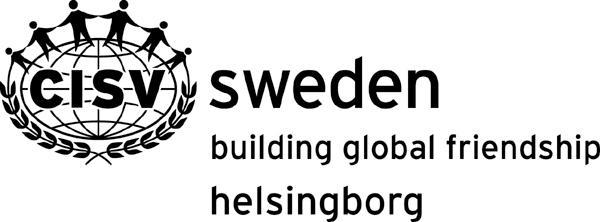 CISV Helsingborgs årsmöte 2023Härmed kallas alla medlemmar i CISV Helsingborg till årsmöte.När: 12:e februari kl 15:30 - vi räknar med att avsluta ca 16:30Var: Eskilminnes klubbstuga, Gärdesgatan 4 i Helsingborg, intill idrottsplatsen Harlyckan.Program:# Årsmötesförhandlingar# Information om vårens program och aktiviteterDagordning årsmöte 20231. Val av mötesordförande2. Val av protokollförare3. Val av två justerare, tillika rösträknare4. Fråga om kallelse till årsmötet skett i behörig ordning5. Fastställande av röstlängd6. Fastställande av verksamhetsberättelse för 20227. Fastställande av resultat- och balansräkning för 2022 samt beslut om disposition av vinst eller förlust8. Fastställande av revisorernas berättelse över 20229. Beslut om ansvarsfrihet för styrelsens ledamöter för 202210. Fastställande av medlemsavgift för 202411. Fastställande av verksamhetsplan för 202312. Personval av ordförande13. Personval av ledamöter i styrelsen14. Anmälan av eventuell styrelseledamot utsedd av juniorgruppen15. Personval av valberedning och revisorer16. Övriga ärendenMotioner skall vara styrelsen tillhanda senast 2 veckor före årsmötet (29/1 2023). Skickas via mail till Kristian Hasselqvist, kristian.hasselqvist@cisv.seÅrsmöteshandlingar kommer att göras tillgängliga på hemsidan senast 2 veckor före årsmötet (29/1 2023) (verksamhetsberättelse, resultat- och balansrapport). Välkomna till CISV Helsingborgs årsmöte!
CISV Helsingborg är en ungdomsförening vilket betyder att merparten av våra medlemmar är barn och ungdomar. Det är bara medlemmar som får rösta på årsmötet. Visserligen tycker säkert många av barnen och ungdomarna att det är roligare med en junioraktivitet istället för att delta på årsmötet, och lämna över rösträtten till föräldrar eller någon annan, men det följer inte våra stadgar. Vi har i år lagt mötet i samband med årets delegationsdag så kan förhoppningsvis fler vara med. Därför vill vi på detta årsmöte bjuda in våra medlemmar till årsmötesförhandlingarna och visa hur ett demokratiskt möte går till.  Vi tror dock att alla medlemmar hade uppskattat ett kort och effektivt möte så därför ber vi er komma väl förberedda. Verksamhetsberättelsen och resultat- och balansräkning för 2022 kommer att finnas tillgängliga på hemsidan senast två veckor innan mötet (29/1 2023). Motioner skall vara styrelsen tillhanda senast 2 veckor före årsmötet. Skickas via mail till Kristian Hasselqvist, kristian.hasselqvist@cisv.seMötet genomförs i Eskilminnes klubbstuga på Gärdesgatan 4 i Helsingborg, intill idrottsplatsen Harlyckan.Hjärtligt välkomna!HälsningarStyrelsen i CISV Helsingborg